Муниципальное автономное дошкольное образовательное учреждениеГородского округа «город Ирбит» Свердловской области «Детский сад № 23»«Масленица в детском саду!»Праздник этот знаем мы – время проводов зимы.Люди в эти дни должны веселиться, печь блины!Масленица — это весёлые проводы зимы, с радостными гуляниями и песнопениями. Даже блины, незаменимый атрибут этого праздника, имеют особенное значение: круглые, румяные, горячие, они символизируют солнце, которое светит всё ярче и удлиняет продолжительность дня.Масленица по народным поверьям-самый весёлый, очень шумный и народный праздник. Каждый день этой недели имеет своё название, которое говорит о том, что в этот день нужно делать. Сегодня третий день масленицы - лакомка и мы по традиции в этот день много веселимся, играем на детских музыкальных инструментах, танцуем, водим хороводы!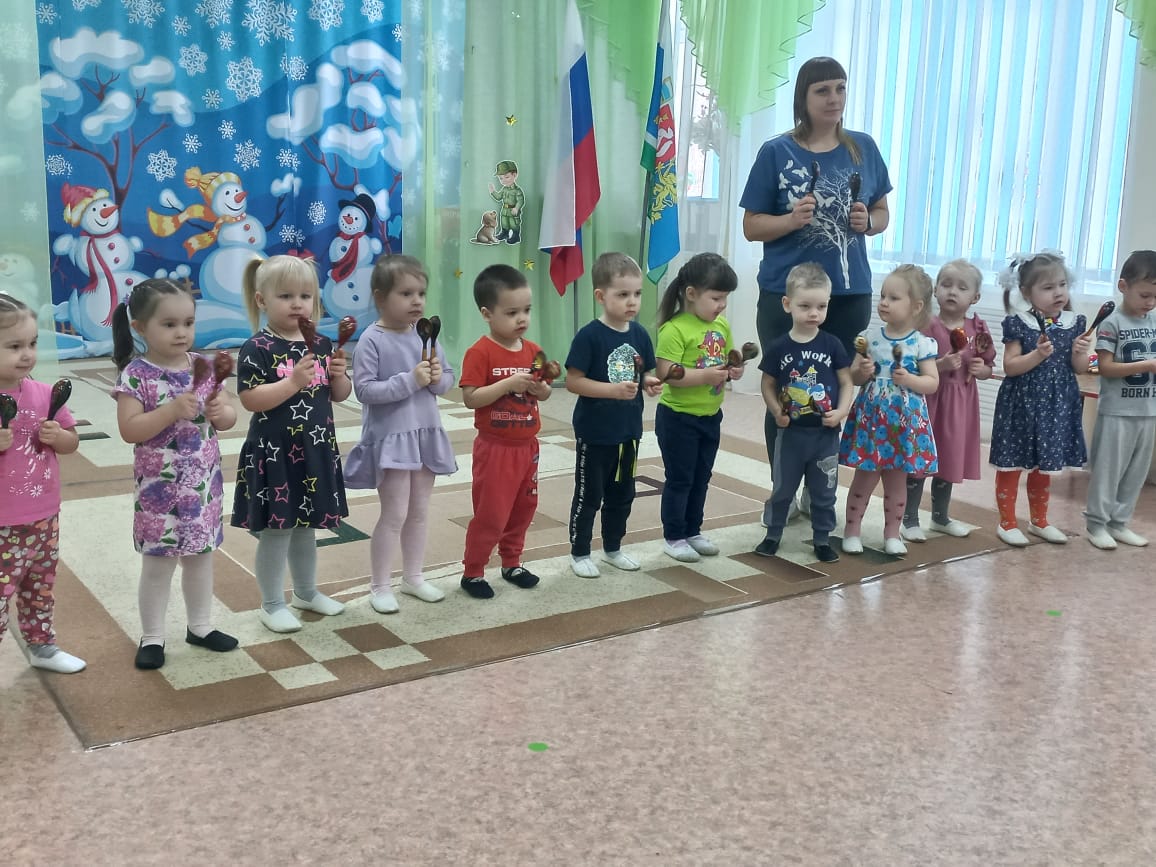 Группа «Фантазёры» исполнили композицию с ложками «Взяли в руки ложки»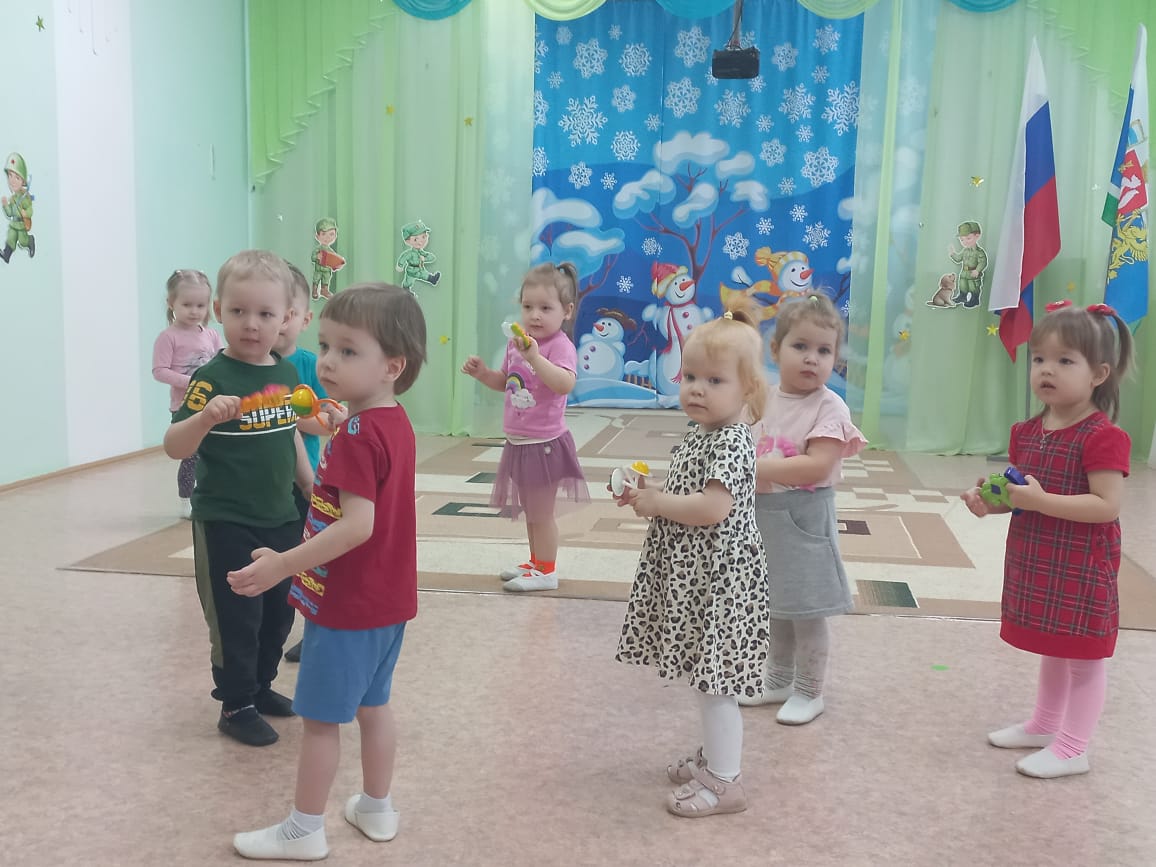 Группа «Пионеры» весело играли с погремушками «Наши погремушки – звонкие игрушки»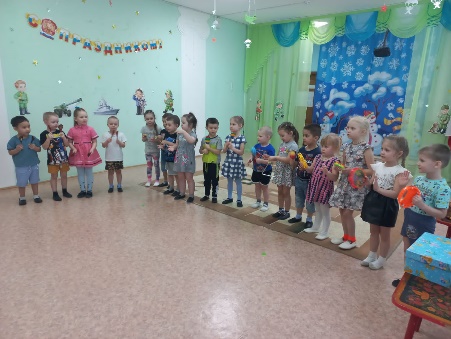 Группа «Затейники» играли в оркестре задорно и слаженно! В их исполнении звучал«Оркестр для мамочки!»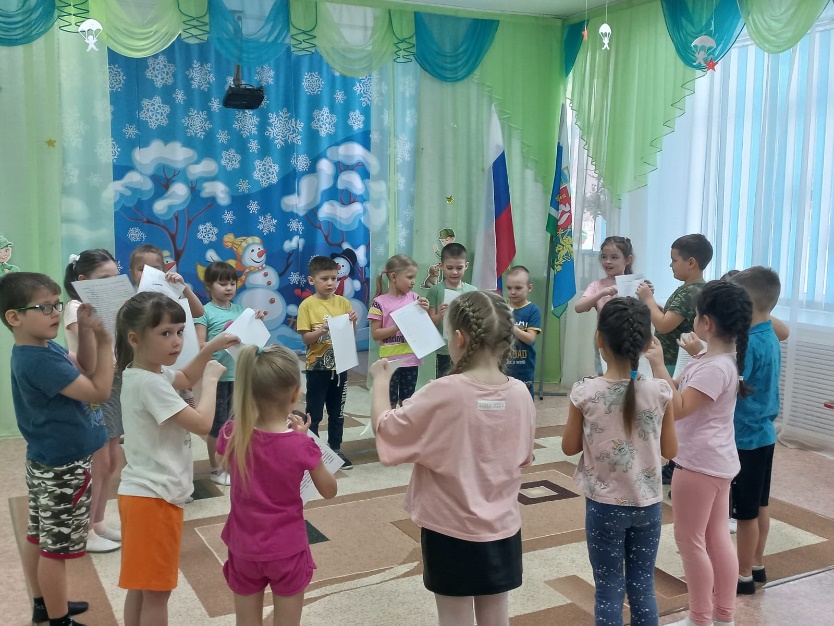 «Бумажный оркестр»Показали воспитанники группы «Верные друзья» 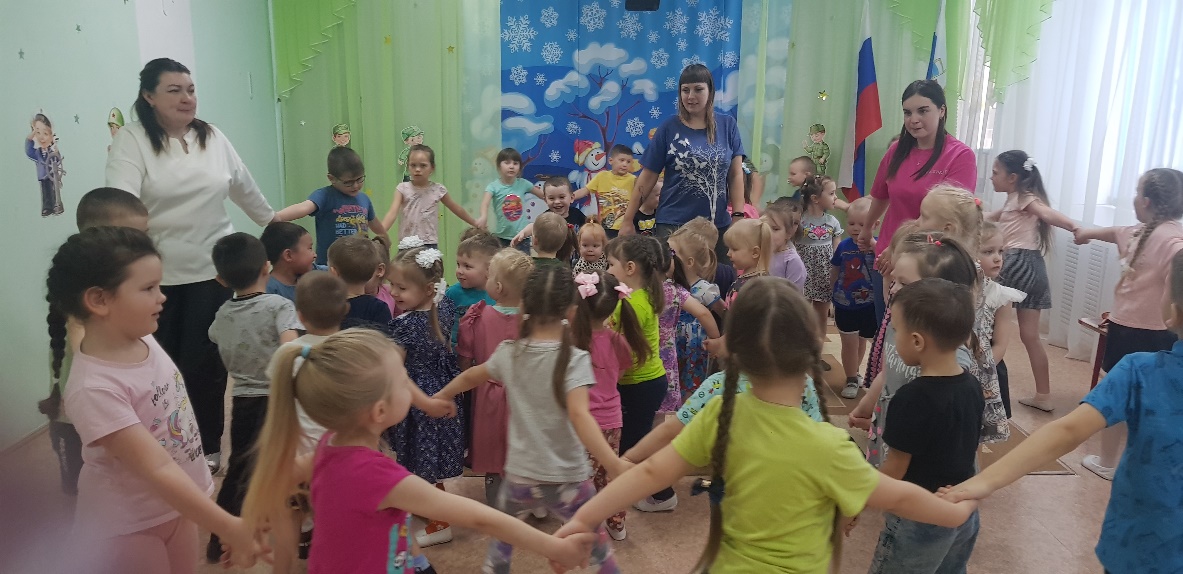 А все вместе в хороводе мы исполнили русскую народную песню «Блины»Музыкальный руководитель: Т.М. Бахтина